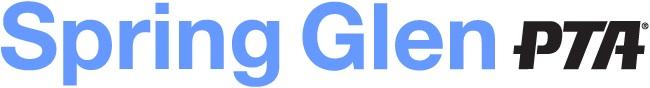 Subject to corrections and deletionsParent Teacher Association MeetingTuesday, February 24, 2015See attendance sheet.AgendaMeeting opened at 3:55 pm.Approval of Minutes: Motion by Judy, seconded by Eve, approved by all.Round Table Discussion: What does PTA mean to you?Ideas mentioned: Bridging/cohesiveness, collaboration between parents/teachers, something extra beyond the basics that the district should be providing, equalizer so all kids have same benefits. Discussion proceeded about how to include payment for Scholastic Magazine and how to address the Board of Education district budget. Ideas were floated about how to publish the teacher’s wish list as well as having a day of cleaning out parents’ gently used toys and educational materials. Principal Update: Ms. Felton moving to the high school. Ms. McQuinn is the new social worker. SBAC will take place from 4/27-5/20 and CMT Science for 5th grade. Next RULER approach will occur tomorrow night with the topic of “Bedtime”. There will be a parent breakfast 3/6/15 with the Principal and President of the PTA. The Mother’s Day flower sale will be occurring this Spring by a local Boy Scout troop.Committee Updates:-Nominating Committee:-Treasurer:-Spring into Spring Glen: training by track team still has openings, lawn signs still available-Membership: possibility of members get into one event free-Volunteers:-VP Updates: Winterland Dance went well with small income       5.    New BusinessMotion to close the meeting by Judy, seconded by Avi. Meeting adjourned at 5:25pm.